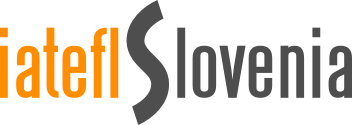 Slovensko društvo učiteljev angleškega jezika IATEFL Slovenia Vegova 4, p. p. 1677, 1001 Ljubljana Ljubljana, 21.8. 2023SKLEP O IMENOVANJU DRŽAVNE TEKMOVALNE KOMISIJE ZA TEKMOVANJE IZ ZNANJA ANGLEŠČINE ZA DIJAKE 2. LETNIKAUpravni odbor Slovenskega društva učiteljev angleškega jezika IATEFL Slovenije je v skladu s Pravilnikom o tekmovanju iz znanja angleščine za dijake 2. letnika imenoval člane Državne tekmovalne komisije za tekmovanje iz znanja angleščine za dijake 2. letnika. Člani komisije:Jasna Šebez, Erudio izobraževalni center, zasebna gimnazija, Ljubljana (predsednica) Lea Koler, Elektrotehniško-računalniška strokovna šola in gimnazija Ljubljana (članica)Hana Brezovnik, Elektrotehniško-računalniška strokovna šola in gimnazija Ljubljana (članica)V skladu s prej omenjenim pravilnikom ima komisija 3 člane - profesorje/učitelje angleškega jezika.Barbara Lukač Patarčecpredsednica društva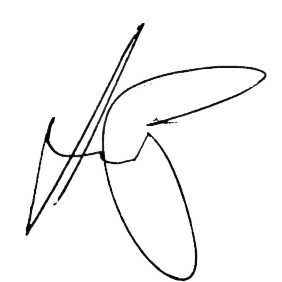 